Читательский дневник.Ученика 1 «А» классаУважаемые родители.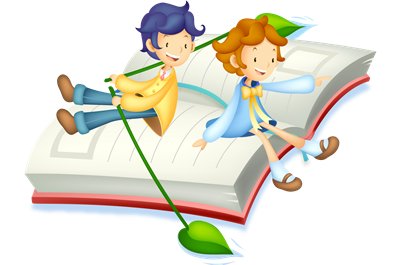 Каждый учащийся начинает работу в дневнике читателя, в котором необходимо записывать произведение и количество страниц прочитанных за 1 день. (норма первого класса 2 - 5 страниц в день).Ежедневно, утром, перед началом учебных занятий, ребята сдают дневник читателя на проверку.Дорогой первоклассник!Хочешь как можно скорее научиться, очень хорошо читать? Да?В этом ты можешь помочь себе сам, а предлагаемыйдневник призван стать твоим помощником в овладении чтением.В нём ты найдёшь несколько советов по чтению, а такжесписок книг, читая которые, ты будешь тренироваться.Выбрав книгу, старайся её читать вслух.Возвращайся к её чтению несколько раз в день.Заканчивай день чтением перед сном.К концу учебного года ты должен читать не менее 30 словв минуту (в гимназических классах – 60 слов).При этом следи за тем, чтобы смог рассказать, о чём прочитал.Желаем тебе успеха!Нарисуй себя с книгой.Уважаемые родители!Ребёнку, который не умеет читать, очень трудно выполнятьдомашние задания. Ему не интересно на уроках, он неусидчив,он не посещает библиотеку, потому что читать книги при низкой технике чтения – это не столько удовольствие, сколько мука.Нормы чтения в начальной школе:1 класс – 25-30 слов в минуту (в конце года)2 класс – 40-50 слов в минуту (в конце года)3 класс – 65-75 слов в минуту (в конце года)4 класс – 85-95 слов в минуту (в конце года).Скорость чтения – самый важный фактор, который влияет на успеваемость.Человек должен стремиться к оптимальной скорости чтения в темпе разговорной речи (от 120 до 150 слов в минуту).Уважаемые взрослые, прочитайте ребёнку это стихотворение. Побеседуйте по его содержанию.Я знаю клад. Там сундуковС богатствами не счесть!Из стран из всех, из всех вековВсё лучшее в них есть.Клад на виду, да только взятьНе просто всё – гляди:Везде ряды замков висятСнаружи и внутри.И связками ключей звеня,Тут не помочь мечте,Один лишь ключ, что у меня,Замки отроют те.Бери мой ключ! С ним можешь тыСвоим весь клад считать,Ведь сундуки те – книг ряды,Мой ключ – уметь читать.Е. Федорин.Просьба книги:Научись меня читать.Прочитай заглавие, имя, фамилию автора.Перелистай меня, рассмотри все иллюстрации.Предположи, о чём я тебе расскажу.Читай текст самостоятельно небольшими частями, проверяй и уточняй свои предположения.Подумай, почему у меня такое название.Работай над особенностями речи: окраска голоса, громкость, темп.ТРЕНИРУЙСЯ В ЧТЕНИИ КАЖДЫЙ ДЕНЬ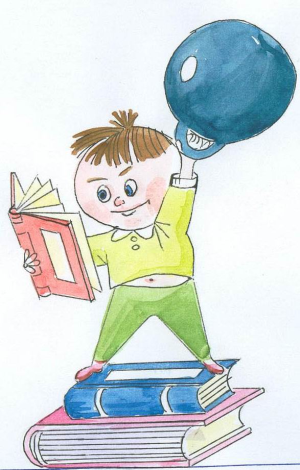 Памятка“УЧИСЬ ЧИТАТЬ ПРАВИЛЬНО”Следи, чтобы глаза двигались по строчке.Старайся не возвращаться к чтению прочитанного слова, если понял его.При чтении будь внимателен к каждому слову.Старайся понять, о чём читаешь.Читай ежедневно:Вслух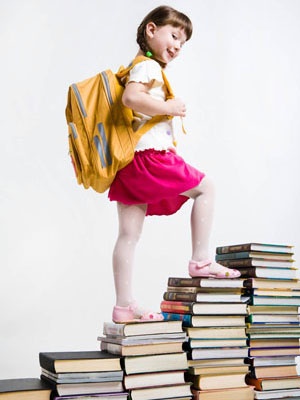 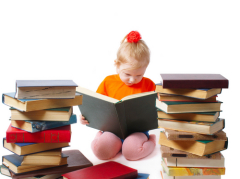 «Про себя»Внеклассное чтение.№Твой читательский ежедневник.ДатаДатаКак готовить рассказ о книге?Запомни автора, название книги.Выдели самое интересное, на твой взгляд, что понравилось.Теперь обдумай свой рассказ,Не заучивая фраз.И задумайся о нём:Что рассказано? О чём?Что зачем произошлоИ к чему всё привело?Прочитай же ещё раз –И запомни свой рассказ.Начни свой рассказ со знакомства с автором, названием книги.Если книга очень понравилась:создай рисунки на основе прочитанного (комиксы).Если книга очень понравилась:можешь нарисовать понравившегося героя;можешь “послать” ему письмо.Скорость чтения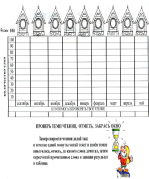 Более 100Количество прочитанных словПРОВЕРЬ ТЕМП ЧТЕНИЯ, ОТМЕТЬ, ЗАКРАСЬ ОКНО.Замер скорость чтения делай так:В течении одной минуты читай текст в своём темпе вполголоса, отметь,до какого слова дочитал, затем пересчитай прочитанные слова и закрасьпрямоугольник напротив результата в таблице.А ещё не забывай читатьлетом.Желательно, чтобы было прочитано и это.№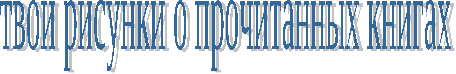 Автор и название книгиОтметка о том, когда прочитано и о чем?1Аким Я.Стихи.1Аким Я.Стихи.1Аким Я.Стихи.1Аким Я.Стихи.1Аким Я.Стихи.1Аким Я.Стихи.1Аким Я.Стихи.2Барто А.Знаю, что надо придумать.2Барто А.Знаю, что надо придумать.2Барто А.Знаю, что надо придумать.2Барто А.Знаю, что надо придумать.2Барто А.Знаю, что надо придумать.2Барто А.Знаю, что надо придумать.2Барто А.Знаю, что надо придумать.3Граубин Г.Незнакомые друзья (стихи).3Граубин Г.Незнакомые друзья (стихи).3Граубин Г.Незнакомые друзья (стихи).3Граубин Г.Незнакомые друзья (стихи).3Граубин Г.Незнакомые друзья (стихи).3Граубин Г.Незнакомые друзья (стихи).3Граубин Г.Незнакомые друзья (стихи).4Демьянов И.Ребятишкина книжка.4Демьянов И.Ребятишкина книжка.4Демьянов И.Ребятишкина книжка.4Демьянов И.Ребятишкина книжка.4Демьянов И.Ребятишкина книжка.4Демьянов И.Ребятишкина книжка.4Демьянов И.Ребятишкина книжка.5Заходер Б.Стихи и сказки.5Заходер Б.Стихи и сказки.5Заходер Б.Стихи и сказки.5Заходер Б.Стихи и сказки.5Заходер Б.Стихи и сказки.5Заходер Б.Стихи и сказки.5Заходер Б.Стихи и сказки.5Заходер Б.Стихи и сказки.6Зощенко М.Самое главное (рассказы).6Зощенко М.Самое главное (рассказы).6Зощенко М.Самое главное (рассказы).6Зощенко М.Самое главное (рассказы).6Зощенко М.Самое главное (рассказы).6Зощенко М.Самое главное (рассказы).6Зощенко М.Самое главное (рассказы).6Зощенко М.Самое главное (рассказы).7Коваль Ю.Воробьиное озеро (рассказы).7Коваль Ю.Воробьиное озеро (рассказы).7Коваль Ю.Воробьиное озеро (рассказы).7Коваль Ю.Воробьиное озеро (рассказы).7Коваль Ю.Воробьиное озеро (рассказы).7Коваль Ю.Воробьиное озеро (рассказы).7Коваль Ю.Воробьиное озеро (рассказы).7Коваль Ю.Воробьиное озеро (рассказы).8Коршунов М.Петька и его, Петькина, жизнь (рассказы).Дом в Черёмушках (повесть).8Коршунов М.Петька и его, Петькина, жизнь (рассказы).Дом в Черёмушках (повесть).8Коршунов М.Петька и его, Петькина, жизнь (рассказы).Дом в Черёмушках (повесть).8Коршунов М.Петька и его, Петькина, жизнь (рассказы).Дом в Черёмушках (повесть).8Коршунов М.Петька и его, Петькина, жизнь (рассказы).Дом в Черёмушках (повесть).8Коршунов М.Петька и его, Петькина, жизнь (рассказы).Дом в Черёмушках (повесть).8Коршунов М.Петька и его, Петькина, жизнь (рассказы).Дом в Черёмушках (повесть).8Коршунов М.Петька и его, Петькина, жизнь (рассказы).Дом в Черёмушках (повесть).8Коршунов М.Петька и его, Петькина, жизнь (рассказы).Дом в Черёмушках (повесть).8Коршунов М.Петька и его, Петькина, жизнь (рассказы).Дом в Черёмушках (повесть).8Коршунов М.Петька и его, Петькина, жизнь (рассказы).Дом в Черёмушках (повесть).8Коршунов М.Петька и его, Петькина, жизнь (рассказы).Дом в Черёмушках (повесть).8Коршунов М.Петька и его, Петькина, жизнь (рассказы).Дом в Черёмушках (повесть).8Коршунов М.Петька и его, Петькина, жизнь (рассказы).Дом в Черёмушках (повесть).8Коршунов М.Петька и его, Петькина, жизнь (рассказы).Дом в Черёмушках (повесть).8Коршунов М.Петька и его, Петькина, жизнь (рассказы).Дом в Черёмушках (повесть).9Маршак С.Стихи для детей.9Маршак С.Стихи для детей.9Маршак С.Стихи для детей.9Маршак С.Стихи для детей.9Маршак С.Стихи для детей.9Маршак С.Стихи для детей.9Маршак С.Стихи для детей.9Маршак С.Стихи для детей.10Мориц Ю.Попрыгать, поиграть (стихи). Малиновая кошка (стихи).10Мориц Ю.Попрыгать, поиграть (стихи). Малиновая кошка (стихи).10Мориц Ю.Попрыгать, поиграть (стихи). Малиновая кошка (стихи).10Мориц Ю.Попрыгать, поиграть (стихи). Малиновая кошка (стихи).10Мориц Ю.Попрыгать, поиграть (стихи). Малиновая кошка (стихи).10Мориц Ю.Попрыгать, поиграть (стихи). Малиновая кошка (стихи).10Мориц Ю.Попрыгать, поиграть (стихи). Малиновая кошка (стихи).10Мориц Ю.Попрыгать, поиграть (стихи). Малиновая кошка (стихи).10Мориц Ю.Попрыгать, поиграть (стихи). Малиновая кошка (стихи).11Носов Н.Приключения Незнайки.11Носов Н.Приключения Незнайки.11Носов Н.Приключения Незнайки.11Носов Н.Приключения Незнайки.11Носов Н.Приключения Незнайки.11Носов Н.Приключения Незнайки.11Носов Н.Приключения Незнайки.11Носов Н.Приключения Незнайки.12Остер Г.Вредные советы.12Остер Г.Вредные советы.12Остер Г.Вредные советы.12Остер Г.Вредные советы.12Остер Г.Вредные советы.12Остер Г.Вредные советы.12Остер Г.Вредные советы.12Остер Г.Вредные советы.13Пришвин Н.Рассказы.13Пришвин Н.Рассказы.13Пришвин Н.Рассказы.13Пришвин Н.Рассказы.13Пришвин Н.Рассказы.13Пришвин Н.Рассказы.13Пришвин Н.Рассказы.13Пришвин Н.Рассказы.14Скребицкий Г.Рассказы.14Скребицкий Г.Рассказы.14Скребицкий Г.Рассказы.14Скребицкий Г.Рассказы.14Скребицкий Г.Рассказы.14Скребицкий Г.Рассказы.14Скребицкий Г.Рассказы.15Сладков Н.Рассказы.15Сладков Н.Рассказы.15Сладков Н.Рассказы.15Сладков Н.Рассказы.15Сладков Н.Рассказы.15Сладков Н.Рассказы.15Сладков Н.Рассказы.15Сладков Н.Рассказы.16Токмакова И.Рассказы16Токмакова И.Рассказы16Токмакова И.Рассказы16Токмакова И.Рассказы16Токмакова И.Рассказы16Токмакова И.Рассказы16Токмакова И.Рассказы17Успенский Э.Крокодил Гена и его друзья.17Успенский Э.Крокодил Гена и его друзья.17Успенский Э.Крокодил Гена и его друзья.17Успенский Э.Крокодил Гена и его друзья.17Успенский Э.Крокодил Гена и его друзья.17Успенский Э.Крокодил Гена и его друзья.17Успенский Э.Крокодил Гена и его друзья.17Успенский Э.Крокодил Гена и его друзья.18Цыферов Г.Что у нас во дворе!18Цыферов Г.Что у нас во дворе!18Цыферов Г.Что у нас во дворе!18Цыферов Г.Что у нас во дворе!18Цыферов Г.Что у нас во дворе!18Цыферов Г.Что у нас во дворе!18Цыферов Г.Что у нас во дворе!18Цыферов Г.Что у нас во дворе!19Чарушин Е.Никита и его друзья (рассказы).19Чарушин Е.Никита и его друзья (рассказы).19Чарушин Е.Никита и его друзья (рассказы).19Чарушин Е.Никита и его друзья (рассказы).19Чарушин Е.Никита и его друзья (рассказы).19Чарушин Е.Никита и его друзья (рассказы).19Чарушин Е.Никита и его друзья (рассказы).19Чарушин Е.Никита и его друзья (рассказы).Автор, название книгиВремя, потраченное на чтениеПодписьПодписьродителейучителяапрельапрельапрельапрельапрель89101112131415161718192021222324252627282930Автор, название книгиВремя, потраченное на чтениеПодписьПодписьродителейучителямаймаймаймаймай12345678910111213141516171819202122232425262728293031100908070605040302010апрельмайиюньиюльавгустАвтор и название книгиОтметка о том, когда прочитано и о чем?1Балинт А.Гном Гномыч и Изюмка1Балинт А.Гном Гномыч и Изюмка1Балинт А.Гном Гномыч и Изюмка1Балинт А.Гном Гномыч и Изюмка1Балинт А.Гном Гномыч и Изюмка1Балинт А.Гном Гномыч и Изюмка1Балинт А.Гном Гномыч и Изюмка2Барто А.Стихи.2Барто А.Стихи.2Барто А.Стихи.2Барто А.Стихи.2Барто А.Стихи.2Барто А.Стихи.2Барто А.Стихи.3Волков А.Волшебник Изумрудного города3Волков А.Волшебник Изумрудного города3Волков А.Волшебник Изумрудного города3Волков А.Волшебник Изумрудного города3Волков А.Волшебник Изумрудного города3Волков А.Волшебник Изумрудного города3Волков А.Волшебник Изумрудного города4Драгунский В.Денискины рассказы4Драгунский В.Денискины рассказы4Драгунский В.Денискины рассказы4Драгунский В.Денискины рассказы4Драгунский В.Денискины рассказы4Драгунский В.Денискины рассказы4Драгунский В.Денискины рассказы5Дружков Ю.Приключения Карандаша и Самоделкина5Дружков Ю.Приключения Карандаша и Самоделкина5Дружков Ю.Приключения Карандаша и Самоделкина5Дружков Ю.Приключения Карандаша и Самоделкина5Дружков Ю.Приключения Карандаша и Самоделкина5Дружков Ю.Приключения Карандаша и Самоделкина5Дружков Ю.Приключения Карандаша и Самоделкина6Житков Б.Что бывало. Рассказы о животных.6Житков Б.Что бывало. Рассказы о животных.6Житков Б.Что бывало. Рассказы о животных.6Житков Б.Что бывало. Рассказы о животных.6Житков Б.Что бывало. Рассказы о животных.6Житков Б.Что бывало. Рассказы о животных.6Житков Б.Что бывало. Рассказы о животных.6Житков Б.Что бывало. Рассказы о животных.7Катаев В.Цветик – семицветик.7Катаев В.Цветик – семицветик.7Катаев В.Цветик – семицветик.7Катаев В.Цветик – семицветик.7Катаев В.Цветик – семицветик.7Катаев В.Цветик – семицветик.7Катаев В.Цветик – семицветик.7Катаев В.Цветик – семицветик.8Козлов С.Сказки.8Козлов С.Сказки.8Козлов С.Сказки.8Козлов С.Сказки.8Козлов С.Сказки.8Козлов С.Сказки.8Козлов С.Сказки.8Козлов С.Сказки.9Линдгрен А.Малыш и Карлсон.9Линдгрен А.Малыш и Карлсон.9Линдгрен А.Малыш и Карлсон.9Линдгрен А.Малыш и Карлсон.9Линдгрен А.Малыш и Карлсон.9Линдгрен А.Малыш и Карлсон.9Линдгрен А.Малыш и Карлсон.10Маршак С.Стихи и сказки.10Маршак С.Стихи и сказки.10Маршак С.Стихи и сказки.10Маршак С.Стихи и сказки.10Маршак С.Стихи и сказки.10Маршак С.Стихи и сказки.10Маршак С.Стихи и сказки.11Михалков С.Дядя Стёпа. Стихи.11Михалков С.Дядя Стёпа. Стихи.11Михалков С.Дядя Стёпа. Стихи.11Михалков С.Дядя Стёпа. Стихи.11Михалков С.Дядя Стёпа. Стихи.11Михалков С.Дядя Стёпа. Стихи.11Михалков С.Дядя Стёпа. Стихи.12Носов Н.Рассказы.12Носов Н.Рассказы.12Носов Н.Рассказы.12Носов Н.Рассказы.12Носов Н.Рассказы.12Носов Н.Рассказы.12Носов Н.Рассказы.13Остер Г.Задачник.Зарядка для хвоста.13Остер Г.Задачник.Зарядка для хвоста.13Остер Г.Задачник.Зарядка для хвоста.13Остер Г.Задачник.Зарядка для хвоста.13Остер Г.Задачник.Зарядка для хвоста.13Остер Г.Задачник.Зарядка для хвоста.14Погодин Р.Кирпичные острова.14Погодин Р.Кирпичные острова.14Погодин Р.Кирпичные острова.14Погодин Р.Кирпичные острова.14Погодин Р.Кирпичные острова.14Погодин Р.Кирпичные острова.14Погодин Р.Кирпичные острова.15Погодин Р.Маленькая Баба-Яга.Погодин Р.Маленькая Баба-Яга.15Погодин Р.Маленькая Баба-Яга.Погодин Р.Маленькая Баба-Яга.15Погодин Р.Маленькая Баба-Яга.Погодин Р.Маленькая Баба-Яга.15Погодин Р.Маленькая Баба-Яга.Погодин Р.Маленькая Баба-Яга.15Погодин Р.Маленькая Баба-Яга.Погодин Р.Маленькая Баба-Яга.15Погодин Р.Маленькая Баба-Яга.Погодин Р.Маленькая Баба-Яга.15Погодин Р.Маленькая Баба-Яга.Погодин Р.Маленькая Баба-Яга.16Родари Д.Приключения Чиполлино.16Родари Д.Приключения Чиполлино.16Родари Д.Приключения Чиполлино.16Родари Д.Приключения Чиполлино.16Родари Д.Приключения Чиполлино.16Родари Д.Приключения Чиполлино.16Родари Д.Приключения Чиполлино.17Сладков Н.Под шапкой – невидимкой.Лесные сказки.17Сладков Н.Под шапкой – невидимкой.Лесные сказки.17Сладков Н.Под шапкой – невидимкой.Лесные сказки.17Сладков Н.Под шапкой – невидимкой.Лесные сказки.17Сладков Н.Под шапкой – невидимкой.Лесные сказки.17Сладков Н.Под шапкой – невидимкой.Лесные сказки.17Сладков Н.Под шапкой – невидимкой.Лесные сказки.18Толстой А.Золотой ключик, или приключения Буратино18Толстой А.Золотой ключик, или приключения Буратино18Толстой А.Золотой ключик, или приключения Буратино18Толстой А.Золотой ключик, или приключения Буратино18Толстой А.Золотой ключик, или приключения Буратино18Толстой А.Золотой ключик, или приключения Буратино18Толстой А.Золотой ключик, или приключения Буратино19Успенский Э.Дядя Фёдор, пёс и кот.Крокодил Гена.19Успенский Э.Дядя Фёдор, пёс и кот.Крокодил Гена.19Успенский Э.Дядя Фёдор, пёс и кот.Крокодил Гена.19Успенский Э.Дядя Фёдор, пёс и кот.Крокодил Гена.19Успенский Э.Дядя Фёдор, пёс и кот.Крокодил Гена.19Успенский Э.Дядя Фёдор, пёс и кот.Крокодил Гена.20Чаплина В.Фомка – белый медвежонок.20Чаплина В.Фомка – белый медвежонок.20Чаплина В.Фомка – белый медвежонок.20Чаплина В.Фомка – белый медвежонок.20Чаплина В.Фомка – белый медвежонок.20Чаплина В.Фомка – белый медвежонок.20Чаплина В.Фомка – белый медвежонок.21Чарушин Е.Тюна, Томка и сорока.21Чарушин Е.Тюна, Томка и сорока.21Чарушин Е.Тюна, Томка и сорока.21Чарушин Е.Тюна, Томка и сорока.21Чарушин Е.Тюна, Томка и сорока.21Чарушин Е.Тюна, Томка и сорока.21Чарушин Е.Тюна, Томка и сорока.20Чуковский К.Сказки и стихи.20Чуковский К.Сказки и стихи.20Чуковский К.Сказки и стихи.20Чуковский К.Сказки и стихи.20Чуковский К.Сказки и стихи.20Чуковский К.Сказки и стихи.